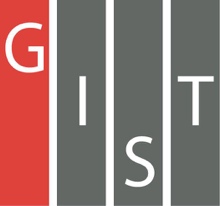 Gwangju Institute of Science and TechnologyOfficial Press Release (https://www.gist.ac.kr/)	Section of	Mi-Yeon Kim	Nayeong Lee	Public Affairs	Section Chief	Senior Administrator		(+82) 62-715-2020	(+82) 62-715-2024	Contact Person	Yeonhoo Oh, Administrator	for this Article	Center for Human Rights		(+82) 62-715-6802	Release Date	2019.04.22GIST hosts human rights governancedeclaration ceremony□	GIST (President Kiseon Kim) Center for Human Rights (Director Gunoo Kim) hosted the "GIST Human Rights Governance Declaration Ceremony" at Oryong Hall on April 19, 2019, with members of the GIST community for the purpose of protecting and upholding human rights on campus.□	The declaration ceremony was attended by eight representatives of GIST, including President Kiseon Kim, who read the Declaration on Human Rights Governance in unison and expressed their support to implement human rights governance.∘	The eight representatives were selected from graduate students, college students, employees, staff, professors, and researchers to represent the various groups of the GIST community.∘	The declaration had eight mandates △ to comply with international and national norms regarding human rights △ to establish a human rights management system and policies △ to prevent human rights abuses △ to prevent discrimination against students and employees △ to protect freedom of association and collective bargaining △ to prevent forced labor △ to create a safe environment for work and academics △ and to protect personal information.□	GIST President Kiseon Kim said, "Based on today's declaration of human rights governance, we proclaim that—as stewards of GIST—all of us at GIST have a duty and responsibility to protect and uphold human rights regardless of position, gender, or nationality in order to create a better campus environment that we can all enjoy together."	–––––––––––––––––––––––––––––––––––––––––––––––––––––––––Declaration of Human Rights Governanceat the Gwangju Institute of Science and Technology	As an organization, the Gwangju Institute of Science and Technology (GIST) contributes to Korea's national development through its world-class education and research capabilities. To protect the human rights of everyone at GIST in the areas of education, research, and work, this “Declaration of Human Rights Governance at the Gwangju Institute of Science and Technology” promulgates the following principles and standards of human rights that should be adhered to by every member of GIST.GIST shall respect and abide by the Constitution of the Republic of Korea and to international human rights conventions ratified by the Republic of Korea.GIST shall establish and implement necessary systems and policies to safeguard and promote the values and principles of human rights for everyone at GIST.GIST shall strive to prevent any human rights violations and shall promptly redress any such violations.GIST shall respect diversity and shall not discriminate based on gender, age, race, disability, or nationality in the selection of students or in the hiring of employees.GIST shall safeguard everyone’s right to study and work in a safe environment that is free from the risks of physical, verbal, or sexual abuse.GIST shall safeguard everyone’s freedom of assembly, freedom of association, and right to collective bargaining.GIST shall prohibit forced labor and shall abide by all of the labor principles recommended by the International Labor Organization (ILO) and the Korean government.GIST shall protect access to personal information and people’s right to privacy in accordance with Korean laws.	All Members of the Gwangju Institute of Science and Technology	2019.04.19